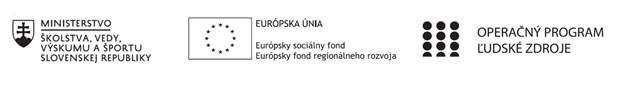 Správa o činnosti pedagogického klubu Príloha:Prezenčná listina zo stretnutia pedagogického klubuPokyny k vyplneniu Správy o činnosti pedagogického klubu:Prijímateľ vypracuje správu ku každému stretnutiu pedagogického klubu samostatne. Prílohou správy je prezenčná listina účastníkov stretnutia pedagogického klubu. V riadku Prioritná os – VzdelávanieV riadku špecifický cieľ – uvedie sa v zmysle zmluvy o poskytnutí nenávratného finančného príspevku (ďalej len "zmluva o NFP")V riadku Prijímateľ -  uvedie sa názov prijímateľa podľa zmluvy o poskytnutí nenávratného finančného príspevku V riadku Názov projektu -  uvedie sa úplný názov projektu podľa zmluvy NFP, nepoužíva sa skrátený názov projektu V riadku Kód projektu ITMS2014+ - uvedie sa kód projektu podľa zmluvy NFPV riadku Názov pedagogického klubu (ďalej aj „klub“) – uvedie sa  názov klubu V riadku Dátum stretnutia/zasadnutia klubu -  uvedie sa aktuálny dátum stretnutia daného klubu učiteľov, ktorý je totožný s dátumom na prezenčnej listineV riadku Miesto stretnutia  pedagogického klubu -uvedie sa miesto stretnutia daného klubu učiteľov, ktorý je totožný s miestom konania na prezenčnej listineV riadku Meno koordinátora pedagogického klubu – uvedie sa celé meno a priezvisko koordinátora klubuV riadku Odkaz na webové sídlo zverejnenej správy – uvedie sa odkaz / link na webovú stránku, kde je správa zverejnenáV riadku  Manažérske zhrnutie – uvedú sa kľúčové slová a stručné zhrnutie stretnutia klubuV riadku Hlavné body, témy stretnutia, zhrnutie priebehu stretnutia -  uvedú sa v bodoch hlavné témy, ktoré boli predmetom stretnutia. Zároveň sa stručne a výstižne popíše priebeh stretnutia klubuV riadku Závery o odporúčania –  uvedú sa závery a odporúčania k témam, ktoré boli predmetom stretnutia V riadku Vypracoval – uvedie sa celé meno a priezvisko osoby, ktorá správu o činnosti vypracovala  V riadku Dátum – uvedie sa dátum vypracovania správy o činnostiV riadku Podpis – osoba, ktorá správu o činnosti vypracovala sa vlastnoručne   podpíšeV riadku Schválil - uvedie sa celé meno a priezvisko osoby, ktorá správu schválila (koordinátor klubu/vedúci klubu učiteľov) V riadku Dátum – uvedie sa dátum schválenia správy o činnostiV riadku Podpis – osoba, ktorá správu o činnosti schválila sa vlastnoručne podpíše.Príloha správy o činnosti pedagogického klubu              PREZENČNÁ LISTINAMiesto konania stretnutia: Základná škola A. Sládkoviča, Sliač, Pionierska 9, 96231Dátum konania stretnutia: 05.12.2019Trvanie stretnutia: od 13:00 hod	do 16:00 hod	Zoznam účastníkov/členov pedagogického klubu:Meno prizvaných odborníkov/iných účastníkov, ktorí nie sú členmi pedagogického klubu  a podpis/y:Prioritná osVzdelávanieŠpecifický cieľ1.1.1 Zvýšiť inkluzívnosť a rovnaký prístup ku kvalitnému vzdelávaniu a zlepšiť výsledky a kompetencie detí a žiakovPrijímateľZákladná škola A. Sládkoviča, Sliač, Pionierska 9, 96231Názov projektuZvýšenie kvality vzdelávania na Základnej škole A. Sládkoviča SliačKód projektu  ITMS2014+312011S553Názov pedagogického klubu Pedagogický klub - rozvoja čitateľskej gramotnosti u detí so ŠVVPDátum stretnutia  pedagogického klubu05.12.2019Miesto stretnutia  pedagogického klubuZákladná škola A. Sládkoviča, Sliač, Pionierska 9, 96231Meno koordinátora pedagogického klubuIng. Lucia HöherováOdkaz na webové sídlo zverejnenej správy....................Manažérske zhrnutie:Relaxačné aktivity vhodné pre žiakov s AS ( muzikoterapia, arteterapia, ... ).Dôležitosť spolupráce školy a rodiny v prípade žiakov s AS.Vhodné voľnočasové aktivity pre žiakov s AS v Školskom klube detí a na hodinách výchovných predmetov.Manažérske zhrnutie:Relaxačné aktivity vhodné pre žiakov s AS ( muzikoterapia, arteterapia, ... ).Dôležitosť spolupráce školy a rodiny v prípade žiakov s AS.Vhodné voľnočasové aktivity pre žiakov s AS v Školskom klube detí a na hodinách výchovných predmetov.Hlavné body, témy stretnutia, zhrnutie priebehu stretnutia:Nosnou témou v poradí siedmeho stretnutia pedagogického klubu rozvoja čitateľskej gramotnosti u detí so ŠVVP boli špecifiká práce so žiakmi s Aspergerovým syndrómom, pričom rámcový program stretnutia bol nasledovný:1.  Odborný workshop so školskou psychologičkou Mgr. Barborou Sorokovou.  2.  Spolupráca škola – rodina a jej dôležitosť u žiakov s AS.3.  Práca so žiakmi s AS v Školskom klube detí a na hodinách výchovných predmetov.4.  Diskusia, návrhy na zlepšenia a výmena skúseností.V úvode stretnutia sme absolvovali odborný workshop so školskou psychologičkou Mgr. Barborou Sorokovou  so zameraním na špecifiká práce so žiakmi s AS. Školská psychologička prešla s nami návrhy možných riešení pri konkrétnych situáciách  problematického správania žiakov s AS, odporučila nám uvoľňujúce a relaxačné aktivity (muzikoterapia, arteterapia, ... ) vhodné pre jednotlivých žiakov s AS na ZŠ A. Sládkoviča Sliač. Prešli sme si dôležitosť dodržovania pravidiel 
a príklady ich stanovovania a motivácie k ich dodržiavaniu, zvládanie ťažkých situácií, ukázali sme si zošit emócií, ...Daný workshop bol zaradený ako alternatíva k pôvodnému plánu činností daného stretnutia: „výmena skúsenosti s pedagogickými pracovníkmi z okolitých škôl a s vychovávateľkami školského klubu“ nakoľko sa nám v hektickom decembrovom období nepodarilo zabezpečiť účasť pedagógov mimo nášho pedagogického klubu. V ďalšej časti stretnutia sme prešli k problematike spolupráce škola – rodina a jej dôležitosti najme u žiakov s AS a prebrali sme hlavné body z odbornej prezentácie na tému „Ako viesť efektívny rozhovor“ spracovanú Mgr. Veronikou Nemčokovou z CPPPaP Zvolen.Následne sme pracovali s materiálom - osvedčená skúsenosť odbornej praxe, ktorej autorkou je Mgr. Lenka Rusinková „ KOMUNIKAČNÉ HRY A AKTIVITY SO ŽIAKMI S ASPERGEROVÝM SYNDRÓMOM V ŠKD“ materiál sme prešli informačne a podrobnejšie sme sa venovali vybraným častiam na stranách 8 až 12.V závere stretnutia prebiehala diskusia a výmena skúseností so zameraním konkrétne na prácu s jednotlivými žiakmi ZŠ A. Sládkoviča s Aspergerovým syndrómom mimo vyučovania, počas prestávok, v jedálni, počas školských akcií a v ŠKD.Hlavné body, témy stretnutia, zhrnutie priebehu stretnutia:Nosnou témou v poradí siedmeho stretnutia pedagogického klubu rozvoja čitateľskej gramotnosti u detí so ŠVVP boli špecifiká práce so žiakmi s Aspergerovým syndrómom, pričom rámcový program stretnutia bol nasledovný:1.  Odborný workshop so školskou psychologičkou Mgr. Barborou Sorokovou.  2.  Spolupráca škola – rodina a jej dôležitosť u žiakov s AS.3.  Práca so žiakmi s AS v Školskom klube detí a na hodinách výchovných predmetov.4.  Diskusia, návrhy na zlepšenia a výmena skúseností.V úvode stretnutia sme absolvovali odborný workshop so školskou psychologičkou Mgr. Barborou Sorokovou  so zameraním na špecifiká práce so žiakmi s AS. Školská psychologička prešla s nami návrhy možných riešení pri konkrétnych situáciách  problematického správania žiakov s AS, odporučila nám uvoľňujúce a relaxačné aktivity (muzikoterapia, arteterapia, ... ) vhodné pre jednotlivých žiakov s AS na ZŠ A. Sládkoviča Sliač. Prešli sme si dôležitosť dodržovania pravidiel 
a príklady ich stanovovania a motivácie k ich dodržiavaniu, zvládanie ťažkých situácií, ukázali sme si zošit emócií, ...Daný workshop bol zaradený ako alternatíva k pôvodnému plánu činností daného stretnutia: „výmena skúsenosti s pedagogickými pracovníkmi z okolitých škôl a s vychovávateľkami školského klubu“ nakoľko sa nám v hektickom decembrovom období nepodarilo zabezpečiť účasť pedagógov mimo nášho pedagogického klubu. V ďalšej časti stretnutia sme prešli k problematike spolupráce škola – rodina a jej dôležitosti najme u žiakov s AS a prebrali sme hlavné body z odbornej prezentácie na tému „Ako viesť efektívny rozhovor“ spracovanú Mgr. Veronikou Nemčokovou z CPPPaP Zvolen.Následne sme pracovali s materiálom - osvedčená skúsenosť odbornej praxe, ktorej autorkou je Mgr. Lenka Rusinková „ KOMUNIKAČNÉ HRY A AKTIVITY SO ŽIAKMI S ASPERGEROVÝM SYNDRÓMOM V ŠKD“ materiál sme prešli informačne a podrobnejšie sme sa venovali vybraným častiam na stranách 8 až 12.V závere stretnutia prebiehala diskusia a výmena skúseností so zameraním konkrétne na prácu s jednotlivými žiakmi ZŠ A. Sládkoviča s Aspergerovým syndrómom mimo vyučovania, počas prestávok, v jedálni, počas školských akcií a v ŠKD.Závery a odporúčania:Stretnutie so školskou psychologičkou bolo veľmi prínosné, plné praktických rád a odporúčaní, vzhľadom k tomu, že so žiakmi individuálne pracuje, opísala nám reálne situácie a správanie ako postupovať, v tej ktorej problémovej situácii, čo sa jej osvedčilo atď... Nadobudnuté užitočné informácie odporúčame členom klubu využívať v rámci svojej dennej pedagogickej praxe. V rámci práce so žiakmi s AS v Školskom klube detí dávame do pedagogickej pozornosti nasledovnú publikáciu: - Osvedčená skúsenosť odbornej praxe, ktorej autorkou je Mgr. Lenka Rusinková „ KOMUNIKAČNÉ HRY A AKTIVITY SO ŽIAKMI S ASPERGEROVÝM SYNDRÓMOM V ŠKD“.  Závery a odporúčania:Stretnutie so školskou psychologičkou bolo veľmi prínosné, plné praktických rád a odporúčaní, vzhľadom k tomu, že so žiakmi individuálne pracuje, opísala nám reálne situácie a správanie ako postupovať, v tej ktorej problémovej situácii, čo sa jej osvedčilo atď... Nadobudnuté užitočné informácie odporúčame členom klubu využívať v rámci svojej dennej pedagogickej praxe. V rámci práce so žiakmi s AS v Školskom klube detí dávame do pedagogickej pozornosti nasledovnú publikáciu: - Osvedčená skúsenosť odbornej praxe, ktorej autorkou je Mgr. Lenka Rusinková „ KOMUNIKAČNÉ HRY A AKTIVITY SO ŽIAKMI S ASPERGEROVÝM SYNDRÓMOM V ŠKD“.  Vypracoval (meno, priezvisko)Ing. Lucia HöherováDátum05.12.2019PodpisSchválil (meno, priezvisko)Mgr. Darina HöherováDátum05.12.2019PodpisPrioritná os:VzdelávanieŠpecifický cieľ:1.1.1 Zvýšiť inkluzívnosť a rovnaký prístup ku kvalitnému vzdelávaniu a zlepšiť výsledky a kompetencie detí a žiakovPrijímateľ:Základná škola A. Sládkoviča, Sliač, Pionierska 9, 96231Názov projektu:Zvýšenie kvality vzdelávania na Základnej škole A. Sládkoviča SliačKód ITMS projektu:312011S553Názov pedagogického klubu:Pedagogický klub - rozvoja čitateľskej gramotnosti u detí so ŠVVPč.Meno a priezviskoPodpisInštitúcia1.Ing. Lucia HöherováZákladná škola A. Sládkoviča, Sliač, Pionierska 9, 962312.Mgr. Eva LicháZákladná škola A. Sládkoviča, Sliač, Pionierska 9, 962313.Mgr. Dana BrestovanskáZákladná škola A. Sládkoviča, Sliač, Pionierska 9, 962314.Mgr. Renata MartinskáZákladná škola A. Sládkoviča, Sliač, Pionierska 9, 962315.Mgr. Alexandra MihálováZákladná škola A. Sládkoviča, Sliač, Pionierska 9, 962316.Mgr. Ingrid MajerskáZákladná škola A. Sládkoviča, Sliač, Pionierska 9, 962317.Mgr. Darina HöherováZákladná škola A. Sládkoviča, Sliač, Pionierska 9, 962318.Mgr. Mariana SlávikováZákladná škola A. Sládkoviča, Sliač, Pionierska 9, 96231č.Meno a priezviskoPodpisInštitúcia1.Mgr. Barbora Soroková